MINUTAESTABLECE SANCIONES A QUIENES IMPIDAN EL ACCESO A PLAYAS DE MAR, RÍOS Y LAGOSBoletín: 12333-20AUTOR: Mensaje Presidencial.Boletín 7453-12. Proyecto de ley sobre libre acceso a playas y riberas de mar, lagos y ríos. Autores: Senador Francisco Chahuán, Senador Guido Girardi, Senador Alejandro Navarro. Actualmente archivado marzo de 2018. FECHA DE PRESENTACIÓN: 02 de enero de 2019ETAPA: Segundo Tramite Constitucional – Se encuentra en la comisión de medio ambiente para ser votado en general. OBJETIVO: Establecer una sanción al infractor que  obstaculice las vías de acceso a las playas de mar, ríos o lagos. ANTECEDENTES: Bienes Nacionales de Uso Público: Aquellos cuyo dominio pertenece a todos los habitante de la nación. Se encuentran excluidos del comercio humano e impide su apropiación respecto de cualquier persona natural o jurídica. Por ejemplo: calles, plazas, puentes, caminos, el mar adyacente y sus playas. El estado debe garantizar el acceso libre a todas las personas, así como impedir cualquier obstáculo que restringa su uso, a este tipo de bienes. Es el Ministerio de Bienes Nacionales el órgano llamado a controlar este tipo de bienes. Artículo 13 del decreto ley N° 1.939, de 1977, sobre Adquisición, Administración y Disposición de los Bienes del Estado, establece el acceso libre y gratuito a las playas y riberas de mar, lagos y ríos, así como los procedimientos administrativos necesarios para fijar las vías de acceso a estos lugares: “Los propietarios de terrenos colindantes con playas de mar, ríos o lagos, deberán facilitar gratuitamente el acceso a éstos, para fines turísticos y de pesca, cuando no existan otras vías o caminos públicos al efecto.La fijación de las correspondientes vías de acceso la efectuará el Intendente Regional, a través de la Dirección, previa audiencia de los propietarios, arrendatarios o tenedores de los terrenos y, si no se produjere acuerdo o aquéllos no asistieren a la audiencia, el Intendente Regional las determinará prudencialmente, evitando causar daños innecesarios a los afectados. De esta determinación podrá reclamarse a los Tribunales Ordinarios de Justicia dentro del plazo de 10 días contados desde la notificación de la resolución de la Dirección, los que resolverán con la sola audiencia del Intendente y de los afectados”.En la práctica el Ministerio funciona como un receptor de denuncias en que se impide el acceso a playas, ríos o lagos, actuando como un mero fiscalizador. Actualmente no existen sanciones para el obstaculizador.TEXTO FINAL “Artículo único.  Agrégase en el artículo 13 del decreto ley N° 1.939, de 1977, Normas sobre Adquisición, Administración y Disposición de Bienes del Estado, el siguiente inciso final, nuevo:“Una vez fijadas las vías de acceso de conformidad al inciso anterior, el propietario, arrendatario, tenedor u ocupante del terreno colindante, no podrá cerrarlas ni obstaculizarlas de ningún modo. En caso de contravención, el infractor será sancionado con multa a beneficio fiscal de diez a cien unidades tributarias mensuales. En caso de reincidencia, se podrá aplicar una multa equivalente al doble del máximo establecido. Respecto a la aplicación de la multa y la reclamación de la misma, se regirán por las disposiciones contenidas en la ley N° 18.287. Sin perjuicio de lo anterior, el reglamento señalará el procedimiento y forma para la aplicación de la mencionada sanción.”.DISPOSICIONES TRANSITORIASArtículo único transitorio.- Dentro del plazo de noventa días contado desde la publicación de la ley en el Diario Oficial, el Ministerio de Bienes Nacionales expedirá el reglamento a que se refiere el artículo único.”.DISCUSION EN LA CAMARA DE DIPUTADOSSe elimina del texto original lo marcado en el punto anterior. 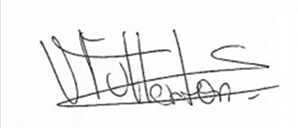 